Bogotá D.C., 14 de mayo de 2019Honorable RepresentanteGABRIEL SANTOS GARCÍAPresidente Comisión PrimeraCámara de RepresentantesRef.  INFORME DE PONENCIA PARA PRIMER DEBATE AL PROYECTO DE LEY ORGÁNICA NÚMERO 378 DE 2019 CÁMARA “POR LA CUAL SE MODIFICA Y ADICIONA LA LEY 5ª DE 1992, SE CREA LA COMISIÓN LEGAL PARA LA PROTECCIÓN INTEGRAL DE LA INFANCIA Y LA ADOLECENCIA DEL CONGRESO DE LA REPÚBLICA DE COLOMBIA Y SE DICTAN OTRAS DISPOSICIONES”.Respetado Señor Presidente, En cumplimiento del encargo hecho por la Mesa Directiva de la Comisión Primera de la Cámara de Representantes, con fundamento en los artículos 150, 151 y demás concordantes de la Ley 5ª de 1992, me permito rendir ponencia para primer debate al Proyecto de 378 de 2019 Cámara “Por la cual se modifica y adiciona la Ley 5ª de 1992, se crea la Comisión Legal para la Protección Integral de la Infancia y la Adolescencia del Congreso de la República de Colombia y se dictan otras disposiciones”.I.	COMPETENCIA Y ASIGNACIÓN DE PONENCIAConforme a lo expresado en el artículo 150 Y 151 de la Ley 5ª de 1992, mediante comunicación radicada en el despacho el día 2 de mayo 2019, de la Mesa Directiva de la Comisión Primera, fui designado ponente del proyecto de ley orgánica de la referencia.II.	SÍNTESIS DEL PROYECTOLa presente ley tiene por objeto la creación de la Comisión Legal para la Protección Integral de la Infancia y la Adolescencia del Congreso de la República de Colombia, con el fin de contribuir a la protección y promoción de los derechos de la infancia y la adolescencia, y el seguimiento de las políticas y acciones encaminadas a su reconocimiento a través de la labor legislativa y de control político.III.	ORIGEN DEL PROYECTOEl Proyecto de Ley Orgánica Proyecto de 378 de 2019 Cámara “Por la cual se modifica y adiciona la Ley 5ª de 1992, se crea la Comisión Legal para la Protección Integral de la Infancia y la Adolescencia del Congreso de la República de Colombia y se dictan otras disposiciones”. Fue radicado en la secretaría de la Cámara de Representantes el día 11 de abril del año 2019, por los Honorables Congresistas H.S. Emma Claudia Castellanos, H.R. Ángela Patricia Sánchez Leal, H.R. José Daniel López Jiménez, H.R. Carlos Eduardo Acosta Lozano, H.R. Eloy Chichí Quintero Romero, H.R. Jairo Humberto Cristo Correa, H.R. José Jaime Uscátegui Pastrana, H.R. Jennifer Kristin Arias Falla, H.R. Julián Peinado Ramírez, H.R. Rodrigo Arturo Rojas Lara , H.R. César Augusto Lorduy Maldonado, H.R. Jezmi Lizeth Barraza Arraut, H.R. Irma Luz Herrera Rodríguez, H.R. Gloria Betty Zorro Africano y Otras firmas Ilegibles. Se encuentra publicado en la Gaceta del Congreso número 232 de 2019. IV.	CONTENIDO DEL PROYECTOEl Proyecto de Ley Orgánica 378 de 2019 Cámara “Por la cual se modifica y adiciona la Ley 5ª de 1992, se crea la Comisión Legal para la Protección Integral de la Infancia y la Adolescencia del Congreso de la República de Colombia y se dictan otras disposiciones”, consta de 16 artículos. El Primero define el objeto de la ley, el cual es la creación de la Comisión Legal para la Protección Integral de la Infancia y la Adolescencia del Congreso de la República de Colombia, con el fin de contribuir a la protección y promoción de los derechos de la infancia y la adolescencia, y el seguimiento de las políticas y acciones encaminadas a su reconocimiento a través de la labor legislativa y de control político. En lo que respecta al artículo segundo, se incorpora la Comisión Legal para la protección Integral de Infancia y Adolescencia a las comisiones legales existentes en la ley 5ta de 1992. El artículo tercero se refiere al Objeto de la Comisión Legal para la Protección Integral de la Infancia y la Adolescencia, el cual es promover el desarrollo integral de los derechos de la infancia y la adolescencia, a través de acciones y proyectos de ley que aseguren el respeto, protección y cumplimiento de sus derechos; además, realizará seguimiento a la implementación de las políticas, programas y estrategias públicas que los beneficie, acompañará a las iniciativas legislativas en favor de esta población y hará control a la ejecución de los distintos programas dirigidos a la infancia y la adolescencia.En el artículo cuarto se establecen los lineamientos para la conformación de la comisión legal para la protección Integral de la Infancia y Adolescencia, donde se hace especial énfasis en la participación de congresistas de todas las Comisiones Constitucionales Permanentes, con el fin de promover una articulación sólida entre todos los actores del ente legislativo.  Los artículos quinto y séptimo se refieren a las Funciones y Atribuciones de la Comisión legal de referencia, donde se proponen 3 modificaciones substanciales al articulado original: se establece la potestad de la comisión para solicitar informes anuales de ejecución a las entidades del estado cuyas políticas estén enfocadas a la infancia y adolescencia; Se les atribuye la facultad de emitir conceptos y/o comentarios sobre proyectos de ley y de acto legislativo que estén en trámite en el Congreso de la República; y se les confiere la facultad de solicitar al presidente de cualquier Comisión Constitucional Permanente, la designación de un ponente miembro de la Comisión Legal para los proyectos de ley o de acto legislativo que involucren temas de la infancia y adolescencia. Los artículos sexto y octavo hasta el décimo cuarto, se refieren a las sesiones y funcionamiento interno de la Comisión, respectivamente; entre estas se incluyen las atribuciones sobre la mesa directiva, la planta de personal de la comisión, las funciones del o la coordinadora de la Comisión Legal de la referencia, del profesional universitario, de la Secretaria Ejecutiva de la Comisión y las disposiciones sobre los judicantes y practicantes.El costo fiscal se abarca en el artículo décimo quinto, en el que las Mesas Directivas de Senado de la República y Cámara de Representantes incluirán en el Presupuesto Anual de Gastos del Congreso de la República, que hace parte de la Ley de Presupuesto General de la Nación para cada vigencia fiscal, las partidas correspondientes al pago de la planta de personal conforme con lo estipulado en el presente proyecto de ley orgánica; finalmente vigencias y derogatorias.V.	EXPOSICIÓN DE MOTIVOSSobre la responsabilidad del Estado Colombiano con la infancia y adolescenciaDesde 1989, Colombia se adhirió a la Convención de las Naciones Unidas sobre los Derechos del Niño,  aprobada mediante la Ley 12 de 1991; En este documento y en la Declaración sobre los Derechos del Niño de 1959, se declara que “sólo una adecuada protección del menor garantiza la formación de un adulto sano, libre y autónomo” y que “Los estados partes se comprometen a respetar y velar por que se respeten las normas del derecho internacional humanitario que les sean aplicables en los conflictos armados y que sean pertinentes para el niño”. Esta ratificación de tratados establece el compromiso histórico adquirido por el Estado Colombiano en pro de la defensa de los derechos de la infancia. En ese sentido Colombia ha suscrito más de 16 tratados y convenios facultativos relacionados con la erradicación de las diferentes formas de trabajo infantil, tráfico internacional de menores, venta de niños, prostitución infantil, participación de niños en los conflictos armados  y los demás compromisos internacionales que han sido exigidos por el Comité de Derechos del Niño, organismo internacional que hace seguimiento al cumplimiento de la Convención y de los protocolos facultativos internacionales.A estos compromisos internacionales se le suma la legislación Colombiana; lo que inició en 1989 con la expedición del Decreto 2737 de 1989, Código del Menor, donde se reconocen los derechos y se crean los primeros mecanismos específicos para la defensa de los menores por parte de los Defensores de familia, la Policía Nacional y el Estado en general. Este código unificó y reconoció los convenios internacionales sobre los derechos y las situaciones de vulnerabilidad en las que podrían verse inmersos los niños y niñas; en la actualidad se dio su derogación por parte de la ley 1098 de 2006 “Por la cual se expide el código de la Infancia y la Adolescencia” y posteriormente por la Ley 1564 de 2012 “por medio de la cual se expide el Código General del Proceso y se dictan otras disposiciones”, ampliando y profundizando en los procedimientos que garanticen los derechos de la infancia y adolescencia, las obligaciones del Estado, la familia y la sociedad y se creó el Sistema de Responsabilidad Penal para Adolescentes.De igual manera, la Constitución Política de 1991, tiene consagrado en Artículo 44 donde establece los Derechos de los niños, la obligación de la familia, la sociedad y el Estado de asistir y protegerlos, y sobre como éstos “prevalecen sobre los derechos de los demás”, que en reiteradas sentencias de la corte encontramos, de esta manera, al tenor de la Sentencia C-246 de 2017 de la Corte Constitucional: “El artículo 44 de la Constitución Política, establece el principio del interés superior del menor, el cual obliga a que la familia, la sociedad y el Estado asistan y protejan niño para garantizar su desarrollo armónico e integral y el ejercicio pleno de sus derechos. Adicionalmente, la norma reconoce la situación de vulnerabilidad de estos sujetos y dispone su protección contra las diferentes formas de sometimiento. En ese sentido, indica que los niños, niñas y adolescentes serán protegidos contra toda forma de abandono, violencia física o moral, secuestro, venta, abuso sexual, explotación laboral o económica y trabajos riesgosos. Todo ello es reforzado por el hecho de que el artículo 44 incluye una cláusula de jerarquía de sus derechos y le impone la obligación a la familia, el Estado y la sociedad, de asistir y protegerlos ante cualquier situación de amenaza o vulneración de sus derechos”.Reiterando el deber sobre el interés superior y los derechos prevalentes de los menores de 18, en tal sentido, también la Sentencia T-105 de 2017 Corte Constitucional la cual señala: “Esta corporación ha concluido que, en todos los casos relacionados con la protección de los derechos de los menores de edad, el criterio primordial a seguir por las autoridades competentes debe ser el de la preservación y protección del interés prevaleciente y superior del menor, razón por la cual la protección integral de sus derechos debe hacerse efectiva a través del principio del interés superior de los niños. Por lo anterior, debido a la condición de vulnerabilidad de los menores y a su necesidad de especial cuidado, la jurisprudencia constitucional ha reconocido que aquellos tienen estatus de sujetos de especial protección constitucional por ser una población vulnerable, frágil, que se encuentra en proceso de formación. Lo anterior, ha permitido la salvaguarda y promoción de sus derechos en situaciones concretas donde el Estado, la sociedad y la familia deben concurrir para promover los mismos. De esta manera, su condición de sujetos de especial protección implica que, en todos aquellos casos relacionados con el amparo de los derechos de los niños, más aún cuando sean fundamentales, el criterio primordial a seguir por las autoridades competentes debe ser el de la preservación y protección del interés prevaleciente y superior del menor”; Aunado al Artículo 45 sobre el derecho a la protección y la formación integral de los Adolescentes y garantizan su participación activa en los organismos públicos y privados que tengan a cargo la protección, educación y progreso de la juventud. Es un desafío para el país, no sólo revisar y promover el cumplimiento de las recomendaciones que se vienen haciendo por parte de los organismos internacionales tales como el Comité de Derechos del Niño y el Comité de Derechos Humanos, sino también, lograr la garantía de los derechos de la infancia y la adolescencia, y visibilizar las problemáticas que atañen a éstos. Además, que coadyuve y gestione el cumplimiento y la articulación de todas las políticas para la garantía de la protección integral durante estas etapas de la vida.Señalan los autores y en tal dirección los sostiene la ponencia “Como Congresistas vemos necesario contar a nivel país, con una comisión que asegure el estricto cumplimiento de los compromisos e instrumentos internacionales en torno a la infancia y la adolescencia”. Sobre los sistemas de protección en ColombiaTratándose de los niños, las niñas y los adolescentes, el Código de Infancia y Adolescencia refiere al Sistema Nacional de Bienestar Familiar - SNBF y al Sistema de Responsabilidad Penal para los Adolescentes - SRPA como los actores principales que estructuran lo que podría denominarse el Sistema Nacional de Protección de los Derechos de la Niñez. Ambos interactúan o están llamados a interactuar con otros sistemas legales como el Sistema Nacional de Atención y Reparación Integral a las Víctimas (SNARIV), el Sistema de Seguridad Social y el Sistema de Coordinación del Sistema de Responsabilidad Penal para Adolescentes; así como con estrategias, como el Programa de Alimentación Escolar (PAE) y con planes como el Plan Nacional de Seguridad Alimentaria y Nutricional (PNSAN) 2012-2019 y el Plan Maestro de Infraestructura para las Unidades de Atención del Sistema de Responsabilidad Penal para Adolescentes, entre otros.El Sistema Nacional de Bienestar Familiar – SNBF encabezado por el Instituto Colombiano de Bienestar Familiar - ICBF y creado mediante la Ley 7 de 1979, tiene como principal función dar cumplimiento a la protección integral de los niños, niñas y adolescentes, y al fortalecimiento familiar en los ámbitos nacional, departamental, distrital y municipal.Ley 7 de 1979 – “Por la cual se dictan normas para la protección de la niñez, se establece el Sistema Nacional de Bienestar Familiar, se reorganiza el Instituto Colombiano de Bienestar Familiar y se dictan otras disposiciones”.(…)
Artículo 13. Son fines del Sistema Nacional de Bienestar Familiar:a) Promover la integración y realización armónica de la familia.b) Proteger al menor y garantizar los derechos de la niñez;c) Vincular el mayor número de personas y coordinar las entidades estatales competentes en el manejo de los problemas de la familia y del menor, al propósito de elevar el nivel de vida de nuestra sociedad.En esta misma ley se establecen los integrantes del sistema, donde se incluye el ICBF, el Ministerio de Salud y Protección Social, los servicios regionales que se presten a través de los Departamentos de Bienestar y Asistencia Social y los servicios municipales que se presten a través de los organismos de bienestar y asistencia social mediante delegación legalmente autorizada. Se le adicionó mediante el Decreto 2737 de 1989 los Departamentos, Direcciones regionales del ICBF, Defensorías de Familia, Municipios y Distritos, luego mediante el Decreto 1471 de 1990 se adicionaron las Cajas de Compensación Familiar  y mediante el Decreto 4156 de 2011, el Departamento Administrativo para la Prosperidad Social –DPS. En la actualidad, con el Decreto 936 de 2013, se reorganizó el SNBF, generando múltiples agentes del sistema que ejecutan acciones relacionadas con la protección integral de niños, niñas y adolescentes, incluyendo las 16 carteras Ministeriales, Presidencia y Vicepresidencia de la República, la Policía Nacional, el Servicio Nacional de Aprendizaje- SENA, Departamento Nacional de Planeación –DNP, Departamento Nacional de Estadística –DANE, Comisarías de Familia, y otros. Con todo esto evidenciamos los importantes cambios que se han dado en el sistema en los últimos 20 años y cómo ha evolucionado hasta abarcar gran parte de las entidades del estado en la actualidad. La gran cantidad de entidades que conforman el SNBF proveen un marco de articulación sumamente complejo para el ICBF quien lidera este sistema. Por lo cual se requiere potenciar la articulación, no sólo entre entidades del Estado, si no propiciar un espacio en el que se haga seguimiento permanente entre todos los ámbitos de acción definidos por el Sistema, incluyendo la rama legislativa y la efectividad de las políticas, programas y proyectos, ya que de esta manera se evalúa si las acciones están llegando a la población objetivo. Sobre esto, la Comisión Interamericana de Derechos Humanos resaltó en su informe: <<La primera observación que casi indefectiblemente ha recibido la CIDH es que “existen importantes brechas entre el reconocimiento jurídico de los derechos de la niñez en la ley, y la realidad en la que viven muchísimos niños y niñas”, así como brechas “entre el mandato legislativo de creación de los SNP y las responsabilidades que la norma les otorga, con su implantación efectiva y funcionamiento real”. Estas brechas además parecen hacerse más profundas a nivel local, y en determinados municipios y zonas geográficas. >>Por tanto, es esencial que se construya un espacio donde la población de las regiones y los entes del estado encuentren una vía de comunicación permanente, se monitoree la implementación de estrategias y se promueva la visualización de falencias en la ejecución a nivel de la población rural que es la más afectada cuando las políticas y programas fallan en alcanzarlos. Sobre lo cual se resalta el artículo 6 de la Ley 5 de 1992 donde se establecen las funciones del congreso, en las que se encuentran en el numeral 3. Control Político sobre los Ministros y demás autoridades, y el numeral 7. Función de Control Público donde cualquier persona natural o jurídica puede ser emplazada para rendir declaraciones sobre hechos que esté investigando cualquier comisión. Sobre la necesidad de hacer seguimiento a las políticasEl seguimiento al cumplimiento de los acuerdos internacionales, la normativa colombiana y la ejecución efectiva de políticas públicas hace necesaria la creación de una comisión legal, que esté permanentemente vigilante sobre la situación que experimentan los niños, niñas y adolescentes en Colombia. En el informe de la Comisión Interamericana de Derechos Humanos y la OEA, sobre los sistemas de protección de los niños, niñas y adolescentes de 2017, se hace una clara referencia a la necesidad de expandir las acciones que se deben tomar para garantizar la protección efectiva de los derechos de los menores: “Frente al contexto descrito se hace manifiesto que el mero reconocimiento legal de los derechos de la niñez es insuficiente para garantizar su efectiva vigencia y para transformar las realidades de los NNA. A partir de la Observación General número 5 del Comité de los Derechos del Niño se ha extendido y generalizado la concepción de que para la protección de la niñez y de sus derechos se requiere de un conjunto de elementos, además de las leyes, que conforman un todo destinado a garantizar los derechos de los NNA, destacándose entre ellos:Las políticas públicas, programas y servicios;Los mecanismos institucionales de articulación para la planificación, diseño, aprobación, aplicación, monitoreo y evaluación de las políticas públicas, considerando los diversos niveles territoriales (institucionalidad);Sistemas de acopio de datos y análisis de la información;Mecanismos independientes de vigilancia;Sistemas de difusión y sensibilización respecto de los derechos de la niñez;Recursos humanos especializados y en número adecuado; Recursos económicos suficientes para financiar las políticas, programas y servicios; Protocolos y estándares de actuación y prestación de los servicios, así como la gestión y tratamiento de casos y remisión de los mismos.Todo ello además en un contexto de participación de las organizaciones de la sociedad civil, las comunidades y de los mismos niños, niñas y adolescentes. Éstos son los componentes que usualmente se destacan como partes de lo que usualmente se conoce en los países de esta región como los “sistemas nacionales de protección de los derechos de la niñez” (en adelante los “sistemas”, los “sistemas nacionales” o los “SNP”). (Subrayado fuera de texto)Esta misma Comisión advierte sobre la falta de articulación y la importancia sobre la evaluación de aplicación de las medidas y reitera:“Por el hecho que el Estado cree en su norma un modelo operativo para la implementación de los derechos de la niñez y lo denomine Sistema Nacional de Protección de los Derechos de la Niñez, ello no supone que el Estado esté dando cumplimiento a cabalidad con sus obligaciones internacionales en materia de protección de los derechos de los NNA”La Alianza por la Niñez Colombiana que es una red de 21 organizaciones nacionales e internacionales de la sociedad civil creada en el 2002 de las cuales forman parte Save the Children, Children International, PLAN, World Vision por los Niños, la Universidad Nacional de Colombia, Pontificia Universidad Javeriana, PaPaz entre otros, señalan que:“Contar con una comisión legal de infancia y adolescencia para la garantía de los derechos de la infancia y adolescencia en el marco de la protección integral, permitirá indudablemente, poner el tema de la niñez en la práctica, como tema de mayor interés en el país, pues se hará desde ésta comisión el monitoreo y evaluación periódica al a situación de este grupo poblacional con la generación de procedimientos, mecanismos y recursos para su protección.”Por lo cual emitieron un concepto positivo hacia la iniciativa legislativa de creación de la comisión legal para la protección de la infancia y adolescencia en el Congreso de la República.    Sobre la situación actual de la niñez y adolescencia de ColombiaLa conformación de esta Comisión es de vital importancia debido a la premura de las situaciones que se están dando en el país en los últimos años, entre las que se encuentran: El alza en los índices de violencia y delitos cometidos contra los menores de edad. la situación de desprotección de derechos en que se encuentran los menores a nivel territorial.el incremento del consumo de sustancias psicoactivas de esta población.la diversificación de los sistemas legales y de políticas públicas, programas, proyectos, planes de acción y estrategias para la protección de los derechos de la infancia y la adolescencia.el compromiso sobre los objetivos de desarrollo sostenible en la agenda 2030 del PNUD.el contexto de transición hacia la paz que vive el país y el proceso de implementación de los acuerdos. el costo del crimen y la violencia en el PIB y su afectación en la implementación de políticas públicas para la niñez y la adolescencia. El Observatorio de Violencia (Centro de Referencia Nacional sobre Violencia) del Instituto Nacional de Medicina Legal y Ciencias Forenses, presentó los indicadores de Infancia, adolescencia y juventud del 2018 donde se reportó que 20.318 menores de edad y jóvenes fallecieron ese año a causa de Lesiones fatales entre accidentes, accidentes de transporte, homicidios y suicidios (3.978 menores de edad y 16.340 Jóvenes entre los 18 y 28 años). Tabla 1. Comparativo histórico de casos por Indicadores de infancia, adolescencia y juventud del Instituto Nacional de Medicina Legal y Ciencias Forenses. Estas cifras indican que el numero de casos de Violencia Intrafamiliar y Lesiones fatales contra los menores de edad se ha incrementado casi un 32,3% desde el 2011, y un incremento del 13,8% en los casos de Violencia Sexual en el mismo periodo de tiempo. Es preocupante la situación ya que las cifras se han mantenido casi constantes desde el 2015, si bien han disminuido los casos de violencia interpersonal, los otros indicadores han variado sólo un 3,6% en promedio. Esto considerando la variedad y cantidad de políticas públicas impulsadas tanto a nivel nacional como territorial para la protección y cuidado de los menores de edad.El informe FORENSIS 2017 - datos para la vida del Instituto de Medicina Legal es claro en mencionar que en los casos de violencia intrafamiliar son los niños los más victimizados: “Violencia contra niños, niñas y adolescentes: El mayor número de afectados fueron los menores comprendidos en edades de los 10 a 14 años, con grado de escolaridad básica primaria, y según el factor de vulnerabilidad se relaciona con aquellos que refirieron consumo de sustancias psicoactivas o alcohol. Además, se determinó que los padres son los principales agresores; las causas circunstanciales asociadas a estas agresiones estaban ligadas con la intolerancia y el machismo.Para el año 2017 el INMLCF realizó 27.538 exámenes medicolegales por violencia intrafamiliar; de estos, 10.385 (37,71%) corresponden a violencia contra niños, niñas y adolescentes. En lo relacionado con el factor de vulnerabilidad, se encontró que el grupo con mayor número de registros correspondió a los menores de edad que refirieron algún consumo de sustancias psicoactivas o alcohol (8,77%, 910 casos), seguidos por aquellos que se encontraban bajo custodia (4,26%, 442 casos) y por aquellos pertenecientes a población campesina o trabajadores del campo (0,53%, 55 casos).” Tabla 2. Violencia contra niños, niñas y adolescentes según factor de vulnerabilidad y sexo de la víctima. Colombia, año 20178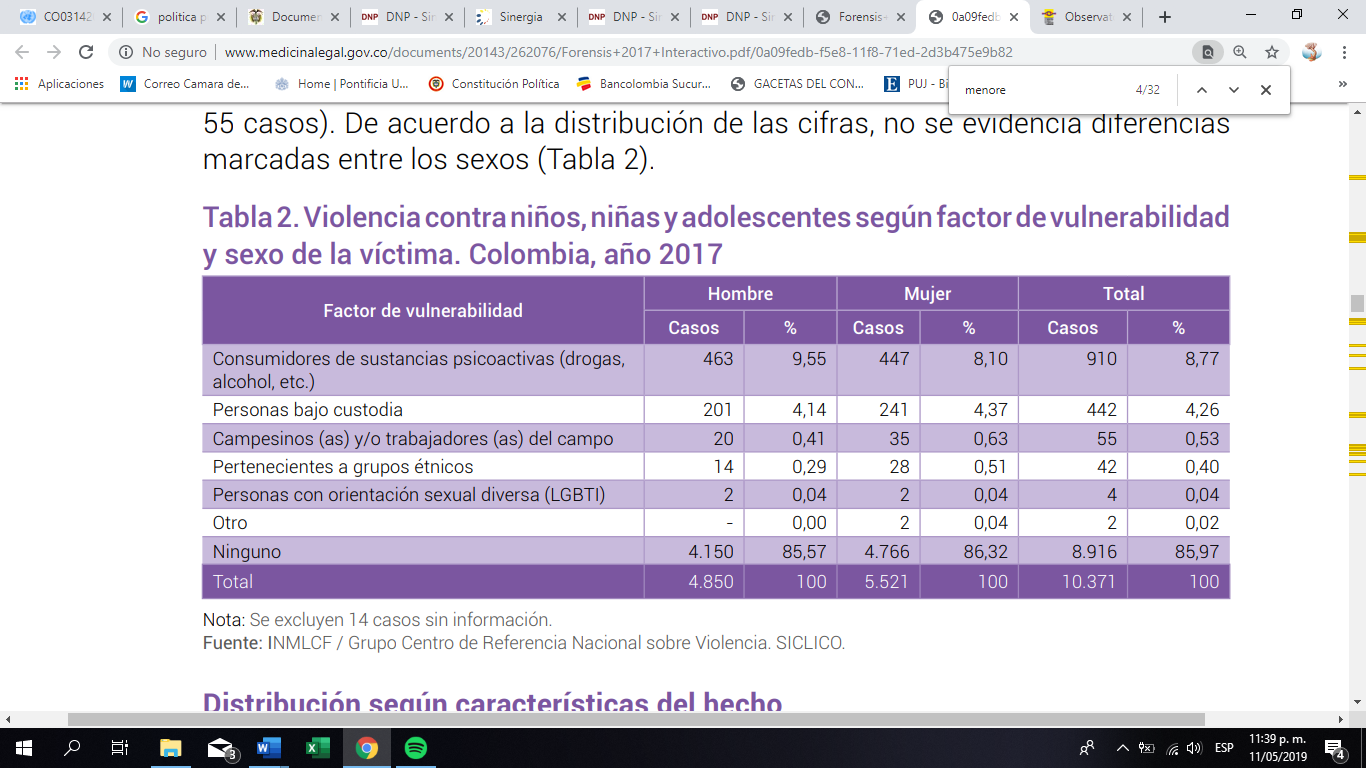 Es claro que el consumo de estupefacientes es un factor de vulnerabilidad que puede influir en la victimización de los menores de edad en casos de violencia intrafamiliar. Sobre el respecto, el Observatorio de Drogas de Colombia presentó su informe Estudio Nacional de Consumo de Sustancias Psicoactivas en Población Escolar - Colombia 2016, donde se hace una comparación con los años 2004 y 2011 donde se realizó el mismo estudio y se encontró un aumento en el uso de sustancias como marihuana (6,9% al 7,8%), cocaína (2,4% a 2,6%), y cuando se considera el uso de cualquier sustancia (marihuana, cocaína, basuco, inhalables y éxtasis) alguna vez en la vida, se presenta un aumento pasando de 12% en el 2011 a un 13,4% en el 2016.  También reportaron sobre el consumo de sustancias ilícitas:Un 15,9% de los escolares de Colombia declararon haber usado al menos una de estas sustancias alguna vez en la vida, es decir aproximadamente 1 de cada 6 escolares, lo que representa un universo aproximado de 520 mil escolares, con un 16,9% entre los hombres y 15,1% entre las mujeres. (Subrayado fuera de texto)Siete departamentos presentan prevalencias de uso alguna vez en la vida superiores al 20%: Caldas (27,9%), Antioquia (26,6%), Risaralda (26,1%), Quindío (23,7%), la región Orinoquía (22%), Bogotá (21,5%) y la región Amazonía (20,4%).La prevalencia de consumo alguna vez en la vida de estas sustancias es mayor en la zona urbana con un 16,8% frente a un 10,7% de la zona rural.9Si a estas dos situaciones de vulnerabilidad se les adicionan los graves factores que influencian los índices de morbilidad infantil, tales como, la desnutrición, enfermedades prevenibles por vacunación, la enfermedad diarreica aguda, infección respiratoria aguda, los accidentes, sepsis neonatal y otras complicaciones con los recién nacidos que contribuyeron a dejar la mortalidad infantil (de 1 a 14 años) al 4to trimestre reportado del 2018, en 4.930 fallecimientos según las cifras del DANE; es aún más clara la urgencia de tomar acciones que cambien la situación actual que la infancia y adolescencia de Colombia. Tal como lo resalta la Comisión Interamericana de Derechos Humanos, una falencia clara es la falta de articulación de los entes del estado, organizaciones internacionales, la sociedad civil y la implementación de políticas. Se ha evidenciado a lo largo del documento que la situación de los niños, niñas y adolescentes ha ido en deterioro en los últimos años, la falta de visibilización, seguimiento y control a la ejecución de programas plantea un desafío a la estructura del estado, más aún después de que Colombia se adhirió a la agenda 2030 vigilada por el PNUD sobre los Objetivos de Desarrollo Sostenible. A pesar de que múltiples políticas se han desarrollado e implementado en los planes de desarrollo anteriores, con el fin de lograr cumplir la meta de los ODS, no parece haberse dado una variación importante a la situación de los niños y niñas. Tan sólo en el plan nacional de desarrollo 2014-2018 se crearon 17 programas nacionales que tenían como objetivo la población menor de edad, de los cuales en el sistema de seguimiento SINERGIA del Departamento Nacional de Planeación indica que entre los más de 40 indicadores construidos para medir el avance de ejecución en la población infantil y adolescente se encuentran resultados tan variados que pueden ir entre el 14,26% y 100% sobre el avance de culminación en el cuatrienio. La Comisión Legal tendrá por vocación la creación de alianzas con las organizaciones de la sociedad civil, lo que contribuirá a la apropiación de la Agenda de Desarrollo Sostenible 2030, especialmente a nivel territorial y rural, con una perspectiva propositiva que contribuya a la disminución de la inequidad en el acceso y la calidad de los servicios sanitarios, de educación, salud, seguridad alimentaria, bienestar social, y el cierre de brechas raciales y de género para la niñez y los adolescentes de Colombia.Mencionan los autores, sobre las diversas situaciones que obstaculizan el goce pleno de los Derechos de los niños las siguientes observaciones: Que el interés superior del niño y la prevalencia de sus derechos respecto de los adultos son principios que no se aplican en todas las decisiones judiciales y administrativas que les conciernen, entre otras razones, porque el código de infancia y adolescencia (Ley 1098 de 2006) no trae coordenadas sustanciales y prácticas para su operatividad; Que la protección de los derechos de los niños, las niñas, las y los adolescentes debe ser integral y el restablecimiento de los derechos debe darse en forma inmediata, como quiera que no tiene sentido retardar este cometido poniendo en riesgo la integridad personal de esta población y en esa medida se deben atender las prescripciones contenidas en la ley 1878 de 2018.las decisiones judiciales y administrativas con relativa frecuencia no son compatibles, como sucede en el Sistema De Responsabilidad Penal Para Adolescentes al imponerse una sanción privativa de la libertad para un o una adolescente en conflicto o contacto con la ley penal, que requiere tratamiento psicosocial y de desintoxicación en una institución especializada según lo prescrito por una autoridad administrativa como el Defensor de Familia.que se concede o niega el recurso de amparo o tutela para la protección de los derechos de niños, niñas y adolescentes bajo diversos criterios legales en casos similares; que se evidencian barreras epistemológicas, dogmáticas y prácticas en la comprensión de la responsabilidad penal de los niños, las niñas y los adolescentes que infringen la ley penal, lo que conlleva a la inadecuada aplicación de las normas jurídicas y al abuso de los principios generales del derecho y los principios de infancia, lo que se advierte en decisiones judiciales y administrativas que no superan la postura vindicativa del derecho y no respetan la especialidad de los sistemas legales de protección de los derechos de este grupo social.que se han identificado casos en los que las autoridades administrativas esperan la imposición de la sanción a los y las adolescentes que incurren en comportamientos delictivos para que reciban en los Centros de Atención Especializada alguna intervención clínica o psicosocial para atender el consumo de sustancias psicoactivas (SPA), por falta de recursos económicos para incorporarlos en programas especializados por fuera de lugar privativo de la libertad y de compromiso de algunas autoridades del orden territorial, entre otras causas;  que se han suprimido algunos Juzgados Penales para Adolescentes lo que afecta el cumplimiento del principio de especialidad que orienta al Sistema de Responsabilidad Penal para Adolescentes y,que por desconocimiento de cómo deben operar los principios en materia penal adolescente se incumple la finalidad restaurativa del sistema especializado legalmente establecido, lo que conduce a remisiones innecesarias al sistema penal para los adultos.En este contexto de análisis, correspondería a la Comisión Legal evaluar los mecanismos operativos de los sistemas legales de protección de los derechos de la infancia y la adolescencia, conforme a los derechos y los principios legalmente reconocidos a esta población.Sobre la estructura de las Comisiones del Congreso Es de resaltar que las Comisiones Legales son aquellas que, a diferencia de las Constitucionales, son creadas por Ley; encargadas de asuntos específicos distintos a los de competencia de las Comisiones Constitucionales Permanentes, (Artículo 55 de la Ley 5 de 1992- adicionado por la Ley 1434 de 2011), que en este caso corresponde a la Protección Integral de la Infancia y la Adolescencia por parte del Congreso de la República de Colombia.En ese orden de ideas, encontramos las siguientes Comisiones Legales:La Comisión de Derechos Humanos y Audiencias: Está compuesta por 10 miembros en el Senado y 15 en la Cámara. Esta se encarga de defender los derechos humanos, vigilar y controlar a toda autoridad encargada de velar por el respeto a los mismos y de promover las acciones pertinentes en caso de incumplimiento. Adicionalmente, tramita las observaciones que por escrito hagan llegar los ciudadanos con respecto a un proyecto de ley o de acto legislativo.La Comisión de Ética y Estatuto del Congresista: Está compuesta por 11 miembros en el Senado y 17 en la Cámara. Esta comisión conoce de conflictos de intereses, de violaciones al régimen de incompatibilidades e inhabilidades de los congresistas, o de situaciones de comportamiento indecoroso, irregular o inmoral relativas a miembros del Legislativo en su gestión pública, actuando de conformidad con el Código de Ética expedido por el Congreso. Sus pronunciamientos son reservados y deben contar con la unanimidad de sus miembros.La Comisión de Acreditación Documental: Está compuesta por cinco miembros de cada corporación. Tiene a su cargo recibir la identificación de los congresistas electos previo envío de la lista correspondiente por parte de la autoridad electoral.La Comisión Legal para la Equidad de la Mujer: Está compuesta por 10 miembros de la Cámara de Representantes y 9 miembros del Senado. Esta comisión fomenta y promueve la participación política de las mujeres, visibiliza hace acompañamiento y seguimiento a procesos en beneficio de la equidad de las mujeres. Comisión Legal Comisión Legal de Inteligencia y Contrainteligencia: Esta Comisión fue creada por la Ley Estatutaria 1621 de 2013, para que el Congreso de la República ejerza funciones de Control y Seguimiento Político, verificando la eficiencia en el uso de los recursos, el respeto de las garantías constitucionales y el cumplimiento de los principios, límites y fines establecidos en esta Ley. Está conformada por 8 congresistas, 4 Senadores y 4 Representantes a la Cámara, los cuales deben ser miembros de las Comisiones Segundas Constitucionales Permanentes. Habrá por lo menos, 1 Representante y 1 Senador de los Partidos y Movimientos Políticos que se declaren en oposición al Gobierno, salvo que su decisión sea de abstenerse de participar en dicha Comisión.Comisión Legal Comisión Legal Afrocolombiana: la Comisión Legal para la Protección de los Derechos de las Comunidades Negras o Población Afrocolombiana está integrada por los representantes a la Cámara por Circunscripción Especial de Comunidades Negras y por aquellos congresistas que por sus afinidades quieran pertenecer a la misma; que manifiesten su intención de hacer parte de esta y su compromiso en la defensa de los derechos e intereses de esta población. La Ley 1833 de 2017 que creó esta Comisión Legal modificó la Ley 5ta de 1992 y la composición del Congreso de la República, que a su vez entró en vigencia el 04 de mayo de 2018.
Sobre lo cual se resalta la necesidad de establecer una comisión legal que funcione de forma permanente y con todas las facultades y atribuciones propias de las comisiones actuales; específicamente, la potestad de seguimiento mediante solicitud de informes de la que consta la Comisión Legal de Inteligencia y Contrainteligencia, ya que esta permite hacer vigilancia y control sobre temas específicos de la comisión, que creemos es esencial se extrapole a la Comisión Legal para la protección integral de la Infancia y Adolescencia con el fin de potenciar su capacidad de seguimiento. Sobre el marco jurídico  Hemos de señalar al tenor de la sentencia T-512 de 2016 de la Corte Constitucional: “La Constitución Política de 1991 estableció un marco de protección constitucional reforzada a favor de los niños, niñas y adolescentes, como se desprende del Estado Social y Democrático de Derecho y el respeto a la dignidad humana de las niñas y niños como lo establece el artículo 1 de la Constitución. A partir de esto se señala que el principio constitucional del interés superior de menor, fija a favor de los niños una garantía constitucional para asegurar el desarrollo integral y la personalidad del menor. Las autoridades estatales están en la obligación de orientar sus decisiones en el sentido de materializar dicho principio, y procurar para que su accionar evidencie la supremacía que tienen los derechos de los niños al momento de su interpretación y ponderación, por lo que la Corte le ha asignado una importante función hermenéutica a dicho principio. En suma, el marco internacional, constitucional y legal coinciden en consagrar el deber especial de protección a cargo de la familia, la sociedad y el Estado sobre los niños, niñas y adolescentes”, en tal sentido a la integralidad de los derechos que integran la constitución, el bloque de constitucionalidad y al sistema normativo colombiano. Sobre este último lo podemos sintetizar de la siguiente manera:  Normatividad internacional Declaración Universal de los Derechos HumanosConvención sobre los Derechos del Niño – Observación General No. 7Directrices sobre las Modalidades Alternativas de Cuidado de Niños y Niñas, ONU, 2009Educación para Todos, Marco de Acción para las AméricasObjetivos de Desarrollo del Milenio - ODM
Normatividad nacional Constitución Política de ColombiaArtículo 44. Son derechos fundamentales de los niños: la vida, la integridad física, la salud y la seguridad social, la alimentación equilibrada, su nombre y nacionalidad, tener una familia y no ser separados de ella, el cuidado y amor, la educación y la cultura, la recreación y la libre expresión de su opinión. Serán protegidos contra toda forma de abandono, violencia física o moral, secuestro, venta, abuso sexual, explotación laboral o económica y trabajos riesgosos. Gozarán también de los demás derechos consagrados en la Constitución, en las leyes y en los tratados internacionales ratificados por Colombia. La familia, la sociedad y el Estado tienen la obligación de asistir y proteger al niño para garantizar su desarrollo armónico e integral y el ejercicio pleno de sus derechos. Cualquier persona puede exigir de la autoridad competente su cumplimiento y la sanción de los infractores. Los derechos de los niños prevalecen sobre los derechos de los demás.Artículo 45. El adolescente tiene derecho a la protección y a la formación integral. El Estado y la sociedad garantizan la participación activa de los jóvenes en los organismos públicos y privados que tengan a cargo la protección, educación y progreso de la juventud. Jurisprudencia Sentencia C-313 de 2014 Corte Constitucional
Sentencia C-258 de 2015 Corte ConstitucionalSentencia T-512 de 2016 Corte Constitucional
Sentencia C-262 de 2016 Corte ConstitucionalSentencia C-246 de 2017 Corte ConstitucionalSentencia T-105 de 2017 Corte ConstitucionalLeyes y DecretosLey 12 de 1991Ley 1098 de 2006Ley 1329 de 2009Ley 1336 de 2009Ley 1804 de 2016 - Ley De Cero a SiempreLey 1823 del 4 de enero de 2017Ley 1822 del 4 de enero de 2017Ley 1878 del 9 de enero de 2018Ley 1295 de 2009Decreto 936 de 20013Decreto 1336 Del 27 De Julio De 2018Decreto 1356 Del 31 De Julio De 2018Decreto 1416 Del 03 De agosto De 2018Decreto 4875 de 2011 - Comisión Intersectorial para la Atención Integral de la Primera Infancia –AIPI-Plan Anticorrupción, Atención y Participación Ciudadana de la Presidencia de la RepúblicaCONPES 162 – Sistema General de Participaciones Vigencia 2013CONPES 152 - Distribución de los recursos del sistema general de participacionesCONPES 109 de 2007 – Política de Primera InfanciaCONPES 113 de 2007 – Política de Seguridad AlimentariaPolítica Nacional De Infancia Y Adolescencia 2018-2030.Política Pública de Prevención de Reclutamiento.Política Pública Para Erradicar el Trabajo Infantil.Política Pública Nacional para las Familias Colombianas 2012-2022Sentencias C 041 de 1994, C 061 de 2008, C 228 de 2008, , T 523 de 1992,  T 510 de 2003, T 844 de 2011,  T 197 de 2011, T 080 de 2018VI. PLIEGO DE MODIFICACIONESVII. PROPOSICIÓN Por las razones y consideraciones precedentemente expuestas y de acuerdo con los requisitos establecidos en Ley 5ª de 1992 y demás normas concordantes, de manera respetuosa, propongo a consideración de la Honorable Cámara de Representantes dar debate al Informe de ponencia positiva con modificaciones para primer debate al Proyecto de Ley Orgánica 378 de 2019 Cámara “Por la cual se modifica y adiciona la Ley 5ª de 1992, se crea la Comisión Legal para la Protección Integral de la Infancia y la Adolescencia del Congreso de la República de Colombia y se dictan otras disposiciones”.De los Honorables Congresistas, JULIO CESAR TRIANA QUINTERORepresentante a la Cámara Departamento del Huila Ponente TEXTO CON MODIFICACIONES PROPUESTO PARA PRIMER DEBATE EN COMISIÓN PRIMERA DE LA CÁMARA DE REPRESENTANTESPROYECTO DE LEY ORGÁNICA NÚMERO 378 DE 2019 CÁMARAPOR LA CUAL SE MODIFICA Y ADICIONA LA LEY 5ª DE 1992, SE CREA LA COMISIÓN LEGAL PARA LA PROTECCIÓN INTEGRAL DE LA INFANCIA Y LA ADOLECENCIA DEL CONGRESO DE LA REPÚBLICA DE COLOMBIA Y SE DICTAN OTRAS DISPOSICIONES.El Congreso de ColombiaDECRETA:ARTÍCULO 1°. Objeto. La presente ley tiene por objeto la creación de la Comisión Legal para la Protección Integral de la Infancia y la Adolescencia del Congreso de la República de Colombia, con el fin de contribuir a la protección y promoción de los derechos de la infancia y la adolescencia, y el seguimiento de las políticas y acciones encaminadas a su reconocimiento a través de la labor legislativa y de control político.ARTÍCULO 2°. Modifíquese el artículo 55 de la Ley 5ª de 1992, el cual quedará así:"Artículo 55. Integración, denominación y funcionamiento. Además de las Comisiones Legales señaladas para cada una de las Cámaras con competencias diferentes a estas, corresponderá integrar aplicando el sistema del cociente electoral y para el periodo constitucional la Comisión de Derechos Humanos y Audiencias, la Comisión de Ética y Estatuto del Congresista, la Comisión de Acreditación Documental, la Comisión para la Equidad de la Mujer, la Comisión Legal de Seguimiento a las Actividades de Inteligencia y Contrainteligencia, la Comisión Legal para la Protección de los Derechos de las Comunidades Negras o Población Afrocolombiana y la Comisión Legal para la Protección Integral de Infancia y Adolescencia".ARTÍCULO 3°. Adiciónese a la Sección Segunda del Capítulo IV del Título II de la Ley 5ª de 1992 el siguiente artículo nuevo:"Artículo 61M. Objeto de la Comisión Legal para la Protección Integral de la Infancia y la Adolescencia. Esta Comisión tiene por objeto promover el desarrollo integral de los derechos de la infancia y la adolescencia, desde la edad temprana hasta la entrada a la juventud, a través de acciones y proyectos de ley que aseguren el respeto, protección y cumplimiento de sus derechos, además, realizará seguimiento a la implementación de las políticas, programas y estrategias públicas que los beneficie, acompañará a las iniciativas legislativas en favor de esta población y hará control a la ejecución de los distintos programas dirigidos a la infancia y la adolescencia".ARTÍCULO 4°. Adiciónese a la Sección Segunda del Capítulo IV, del Título II de la Ley 5ª de 1992, con un artículo nuevo así:"Artículo 61N. Composición. La Comisión Legal para la Protección Integral de la Infancia y la Adolescencia tendrá carácter interparlamentario, estará integrada por diecinueve (19) congresistas, de los cuales diez (10) por la Cámara de Representantes, y nueve (9) por el Senado de la República, quienes sesionarán conjuntamente, previa convocatoria de la Mesa Directiva.PARÁGRAFO 1°. Los miembros de esta Comisión deberán ser designados dentro de los 15 días siguientes al inicio de cada legislatura ordinaria".PARÁGRAFO 2°. En la conformación de ésta comisión se garantizará la participación de mínimo un (1) congresista por cada una de las Comisiones Constitucionales Permanentes de Senado y Cámara de Representantes.”ARTÍCULO 5°. Adiciónese a la Sección Segunda del Capítulo IV, del Título II de la Ley 5ª de 1992, un artículo nuevo del siguiente tenor."Artículo 61Ñ. Funciones. La Comisión Legal para la Protección Integral de la Infancia y la Adolescencia tendrá las siguientes funciones:1. Participar en el desarrollo legislativo de iniciativas en pro de los derechos para la protección integral de la infancia y la adolescencia.2. Difundir y promocionar las iniciativas y desarrollos normativos en beneficio y protección de la infancia y la adolescencia, y buscar incrementar los espacios de participación pública de la infancia y adolescencia.3. Buscar un trabajo conjunto con organizaciones nacionales e internacionales de orden público, privado y no gubernamentales.4. Establecer canales de comunicación entre el Estado y las organizaciones que trabajan por la infancia y la adolescencia.5. Llevar a cabo seguimiento y control político a los planes, programas, proyectos y políticas públicas de las diferentes entidades del Estado, dirigidas a la garantía, reconocimiento, promoción, realización, ampliación, protección y restablecimiento de los derechos de la infancia y la adolescencia, y lo que en ese sentido establezca el Sistema Nacional de Bienestar Familiar.6. Realizar monitoreo a todos los procesos de verdad, justicia, reparación integral y garantías de no repetición, para aquellos delitos cometidos contra la infancia y adolescencia en el marco del conflicto armado, a fin de que estos sean visibilizados y no queden en la impunidad.7. Hacer seguimiento a los resultados de los procesos de investigación y/o sanción existente en los distintos entes de control, relacionados con todas las formas de violencia, tales como abuso sexual, explotación sexual comercial de la niñez y adolescencia, uso y reclutamiento de niñas, niños y adolescentes por todos los grupos armados, y la niñez migrante.8. Realizar audiencias públicas, foros, seminarios, simposios, encuentros, mesas de trabajo, conversatorios y demás estrategias de comunicación para desarrollar, informar, divulgar y discutir los temas relacionados con los derechos de la infancia y la adolescencia en los términos de los artículos 47, 48 y 49 de la Ley 1098 de 2006.9. Presentar informes anuales a las Plenarias de las Cámaras y a la sociedad civil, al término de cada legislatura sobre los resultados alcanzados.10. Emitir concepto y rendir informe de las iniciativas concernientes a infancia y adolescencia contenidas en el Plan Nacional de Desarrollo que presente el Gobierno nacional.11. Dar trámite a iniciativas, comentarios, y requerimientos de la ciudadanía a esta Comisión en los temas de infancia y adolescencia, y en todo lo relacionado con la labor legislativa.12. Podrá solicitar a cualquier entidad pública agente del Sistema Nacional de Bienestar Familiar - SNBF, un informe anual de ejecución general de políticas, programas y proyectos cuya población objetivo sean niños, niñas y adolescentes. 13. Podrá emitir conceptos y/o comentarios sobre cualquier Proyecto de Ley ó Acto Legislativo relacionado con los temas de su competencia. 14. Evaluar los mecanismos operativos de los sistemas legales de protección de los derechos de la infancia y la adolescencia. PARÁGRAFO. Organizaciones No Gubernamentales podrán participar de las Comisiones y podrán hacer uso de la palabra siempre y cuando estas traten temas relacionados con el interés de esta Comisión".ARTÍCULO 6°. Adiciónese a la Sección Segunda del Capítulo IV, del Título II de la Ley 5ª de 1992, con un artículo nuevo del siguiente tenor."Artículo 61O. Sesiones. La Comisión Legal para la Protección Integral de la Infancia y la Adolescencia se reunirá por convocatoria de su Mesa Directiva, como mínimo una vez al mes y cuando lo considere necesario. Las decisiones de la Comisión serán adoptadas por mayoría simple".ARTÍCULO 7°. Atribuciones. La Comisión Legal para la Protección Integral de Infancia y Adolescencia tendrá las siguientes atribuciones:Elegir la Mesa Directiva de la Comisión Legal para la Protección Integral de la Infancia y Adolescencia.Dictar su propio reglamento para el desarrollo de su objeto misional.Verificar el cumplimiento de las leyes relacionadas con la Comisión Legal para la Protección Integral de Infancia y Adolescencia en los entes territoriales, organismos descentralizados y demás instituciones públicas o privadas.Hacer control y seguimiento a la implementación efectiva de las políticas públicas relacionadas con la Comisión Legal para la Protección Integral de la Infancia y Adolescencia y de todas aquellas que afectan su condición.Proponer y velar para que en el proceso de discusión y aprobación del Plan Nacional de Desarrollo y del Presupuesto General de la Nación, se incluyan presupuesto, programas, proyectos y acciones que garanticen los derechos de la infancia y adolescencia y el cumplimiento de los mismos.Conferir menciones honoríficas y reconocimientos a la labor desarrollada por organizaciones sociales y/o personalidades a favor de la protección, promoción y garantía de los derechos de la infancia y adolescencia.Velar por el diseño de sistemas integrados de información que permitan fundamentar la toma de decisiones y conocer las problemáticas de infancia y adolescencia.Trabajar por que las relaciones y alianzas estratégicas entre el Estado y la sociedad civil se hagan en el marco de un ambiente habilitante, equitativas, bajo el principio constitucional de la buena fe.Invitar a organismos nacionales e internacionales, entidades de derecho público y/o privado que defiendan los derechos de la infancia y adolescencia, para que coadyuven con los objetivos de la Comisión Legal para la Protección Integral de Infancia y Adolescencia.Proponer y velar para que en el proceso de discusión y aprobación de Proyectos de Ley y de Acto legislativo, que tengan como población objeto de alguna manera a la infancia y la adolescencia se garanticen efectiva y eficazmente los derechos de la infancia y adolescencia y el cumplimiento de los mismos. Solicitar al presidente de la respectiva Comisión Constitucional Permanente donde se encuentre en trámite un Proyecto de ley o Acto Legislativo que involucre temas de la infancia y la adolescencia, que se designe dentro de los ponentes, un integrante de la Comisión legal.   ARTÍCULO 8°. Mesa Directiva. La Mesa Directiva de la Comisión Legal para la Protección Integral de la Infancia y la Adolescencia estará conformada por una Presidencia y una Vicepresidencia elegidas por mayoría simple, máximo a los 15 días de iniciada la legislatura.ARTÍCULO 9°. Adiciónese el artículo 369 de la Ley 5ª de 1992, con el numeral 2.6.15 así:2.6.15 Comisión Legal para la Protección Integral de la Infancia y AdolescenciaARTÍCULO 10. Adiciónese el artículo 383 de la Ley 5ª de 1992, con el numeral 3.15, del siguiente tenor:3.15. Comisión Legal para la Protección Integral de la Infancia y AdolescenciaARTÍCULO 11. Funciones del o (la) Coordinador(a) de la Comisión Legal para la Protección Integral de Infancia y Adolescencia. El o la Coordinador(a) de la Comisión Legal para la Protección Integral de Infancia y Adolescencia tendrá las siguientes funciones:1. Realizar y coordinar la labor administrativa de la Comisión.2. Contribuir en la ejecución de las funciones de la Comisión.3. Elaborar el Orden del Día de cada sesión en coordinación con la Mesa Directiva de la Comisión.4. Mantener informados a las integrantes de la Comisión sobre el curso de los temas tratados en las sesiones, así como hacer seguimiento al desarrollo de los mismos.5. Llamar a lista a las sesiones, verificar el quórum y ejercer como secretario ad hoc en las sesiones de la Comisión.6. Establecer un vínculo constante con la comunidad académica y organismos nacionales e internacionales para facilitar el análisis de los temas tratados por la Comisión.7. Las demás que le sean asignadas por la Comisión y las leyes y normas reglamentarias posteriores de acuerdo con la naturaleza de su cargo.ARTÍCULO 12. Funciones del profesional universitario de la Comisión Legal para la Protección Integral de Infancia y Adolescencia. Los profesionales universitarios de la Comisión Legal para la Protección de Infancia y Adolescencia, tendrán las siguientes funciones:1. Apoyar la labor interna del Coordinador, Secretario, y los Congresistas y demás miembros de la Comisión en la ejecución de los planes trazados por la Comisión.2. Mantener informados a los miembros de la Comisión sobre el curso de los temas tratados en las sesiones, así como hacer seguimiento al desarrollo de los mismos.3. Trabajar directamente con los estudiantes de judicatura y pasantes universitarios, en los temas que le asigne el Coordinador.4. Las demás que le sean asignadas por las leyes y normas reglamentarias posteriores de acuerdo con la naturaleza de su cargo.PARÁGRAFO. Para ser Profesional Universitario de la Comisión Legal para la Protección Integral de la Infancia y Adolescencia, se requiere acreditar título de profesional en derecho, ciencia política, ciencias sociales, ciencias humanas y/o carreras afines y un (1) año de experiencia profesional relacionada con derechos humanos, y/o infancia y adolescencia.ARTÍCULO 13. Funciones de la Secretaria Ejecutiva de la Comisión para la Protección Integral de Infancia y Adolescencia. La Secretaria Ejecutiva de la Comisión para la Protección Integral de la Infancia y la Adolescencia, tendrá las siguientes funciones:1. Dar información a las personas y entidades que lo soliciten.2. Recibir, analizar y contestar la correspondencia de la Comisión y buscar datos que ayuden a su pronta y adecuada tramitación.3. Llevar la agenda diaria de compromisos de la Mesa Directiva de la Comisión y mantenerla informada de sus actividades y compromisos más importantes.4. Llevar un archivo de las proposiciones, constancias y conceptos que sean radicados o aprobados en las plenarias o en las diversas comisiones, así como de las actividades, comunicados y toda la información que llegue y salga de la Comisión.5. Grabar y transcribir las intervenciones de cada uno de los integrantes y de las demás personas que participen en las sesiones, contenidas en los equipos de grabación.6. Remitir los documentos transcritos a la Coordinación de la Comisión o a la persona encargada, para la elaboración del proyecto de acta respectiva.7. Ordenar el archivo en cuanto a cintas y transcripciones para darle mayor agilidad a la Comisión.8. Organizar el Centro de Documentación de la Comisión sobre los temas que esta adopte como agenda en la respectiva legislatura.9. Las demás que se le asignen acordes con la naturaleza de su cargo.ARTÍCULO 14. Judicantes y practicantes. La Comisión para la Protección Integral de la Infancia y la Adolescencia podrá tener en su planta pasantes y judicantes, de acuerdo a las solicitudes que las Instituciones de Educación Superior hagan a la misma, y acogiendo los convenios y disposiciones que ya ha establecido el Congreso de la República con las distintas Instituciones de Educación Superior.ARTÍCULO 15. Costo Fiscal. Las Mesas Directivas de Senado de la República y Cámara de Representantes incluirán en el Presupuesto Anual de Gastos del Congreso de la República, que hace parte de la Ley de Presupuesto General de la Nación para cada vigencia fiscal, las partidas correspondientes al pago de la planta de personal conforme con lo estipulado en la presente ley.Los gastos generales necesarios para la implementación y funcionamiento de la Comisión para la Protección de la Infancia y Adolescencia, serán asumidos con cargo a las disponibilidades presupuestales que para cada vigencia se le asigne a la respectiva Corporación.ARTÍCULO 16. Vigencia. La presente ley rige a partir de su promulgación y deroga todas las disposiciones que le sean contrarias.De los honorables congresistas,  JULIO CESAR TRIANA QUINTERORepresentante a la CámaraDepartamento del HuilaPonenteAÑOLESIONES FATALESVIOLENCIA SEXUAL VIOLENCIA INTRAFAMILIARVIOLENCIA INTERPERSONALTOTAL20112.70719.64116.25924.31562.92220122.70718.44114.15523.62058.92320132.31717.91111.08522.60753.92020142.27918.11612.03521.17353.60320154.27619.18123.60618.23265.29520164.14218.41623.14816.00861.71420174.51420.66323.63214.45463.26320183.97822.79424.16812.75663.696Texto original del Proyecto de Ley orgánica radicado en Secretaría GeneralTexto propuesto para Primer Debate Cámara – Comisión PrimeraJustificación de modificaciones al articulado originalARTÍCULO 4°. Adiciónese a la Sección Segunda del Capítulo IV, del Título II de la Ley 5ª de 1992, con un artículo nuevo así:"Artículo 61N. Composición. La Comisión Legal para la Protección Integral de la Infancia y la Adolescencia tendrá carácter interparlamentario, estará integrada por diecinueve (19) congresistas, de los cuales diez (10) por la Cámara de Representantes, y nueve (9) por el Senado de la República, quienes sesionarán conjuntamente, previa convocatoria de la Mesa Directiva.PARÁGRAFO 1°. Los miembros de esta Comisión deberán ser designados dentro de los 15 días siguientes al inicio de cada legislatura ordinaria".ARTÍCULO 4°. Adiciónese a la Sección Segunda del Capítulo IV, del Título II de la Ley 5ª de 1992, con un artículo nuevo así:"Artículo 61N. Composición. La Comisión Legal para la Protección Integral de la Infancia y la Adolescencia tendrá carácter interparlamentario, estará integrada por diecinueve (19) congresistas, de los cuales diez (10) por la Cámara de Representantes, y nueve (9) por el Senado de la República, quienes sesionarán conjuntamente, previa convocatoria de la Mesa Directiva.PARÁGRAFO 1°. Los miembros de esta Comisión deberán ser designados dentro de los 15 días siguientes al inicio de cada legislatura ordinaria".PARÁGRAFO 2°. En la conformación de ésta comisión se garantizará la participación de mínimo un (1) congresista por cada una de las Comisiones Constitucionales Permanentes de Senado y Cámara de Representantes. Se adiciona el Parágrafo 2, para que la Comisión Legal  para la Protección Integral de la Infancia y la Adolescencia del Congreso, pueda contribuir eficientemente en la garantía real de los derechos de la infancia y la adolescencia y para avanzar en la mejor calidad de vida consideramos que garantizando que de cada una de las Comisiones Constitucionales Permanentes del Congreso de la República esta Comisión tenga integrantes, se reitera, en cada una para que de manera trasversal pueda incidir en toda la actividad legislativa en la protección de sus derechos y promoción de su desarrollo, para que esta Comisión Legal sea garante en el Congreso de la República del pleno ejercicio de sus derechos y el máximo potencial de su desarrollo humano, social y productivo.   ARTÍCULO 5°. Adiciónese a la Sección Segunda del Capítulo IV, del Título II de la Ley 5ª de 1992, un artículo nuevo del siguiente tenor."Artículo 61Ñ. Funciones. La Comisión Legal para la Protección Integral de la Infancia y la Adolescencia tendrá las siguientes funciones:1. Participar en el desarrollo legislativo de iniciativas en pro de los derechos para la protección integral de la infancia y la adolescencia.2. Difundir y promocionar las iniciativas y desarrollos normativos en beneficio y protección de la infancia y la adolescencia, y buscar incrementar los espacios de participación pública de la infancia y adolescencia.3. Buscar un trabajo conjunto con organizaciones nacionales e internacionales de orden público, privado y no gubernamentales.4. Establecer canales de comunicación entre el Estado y las organizaciones que trabajan por la infancia y la adolescencia.5. Llevar a cabo seguimiento y control político a los planes, programas, proyectos y políticas públicas de las diferentes entidades del Estado, dirigidas a la garantía, reconocimiento, promoción, realización, ampliación, protección y restablecimiento de los derechos de la infancia y la adolescencia, y lo que en ese sentido establezca el Sistema Nacional de Bienestar Familiar.6. Realizar monitoreo a todos los procesos de verdad, justicia, reparación integral y garantías de no repetición, para aquellos delitos cometidos contra la infancia y adolescencia en el marco del conflicto armado, a fin de que estos sean visibilizados y no queden en la impunidad.7. Hacer seguimiento a los resultados de los procesos de investigación y/o sanción existente en los distintos entes de control, relacionados con todas las formas de violencia, tales como abuso sexual, explotación sexual comercial de la niñez y adolescencia, uso y reclutamiento de niñas, niños y adolescentes por todos los grupos armados, y la niñez migrante.8. Realizar audiencias públicas, foros, seminarios, simposios, encuentros, mesas de trabajo, conversatorios y demás estrategias de comunicación para desarrollar, informar, divulgar y discutir los temas relacionados con los derechos de la infancia y la adolescencia en los términos de los artículos 47, 48 y 49 de la Ley 1098 de 2006.9. Presentar informes anuales a las Plenarias de las Cámaras y a la sociedad civil, al término de cada legislatura sobre los resultados alcanzados.10. Emitir concepto y rendir informe de las iniciativas concernientes a infancia y adolescencia contenidas en el Plan Nacional de Desarrollo que presente el Gobierno nacional.11. Dar trámite a iniciativas, comentarios, y requerimientos de la ciudadanía a esta Comisión en los temas de infancia y adolescencia, y en todo lo relacionado con la labor legislativa.Parágrafo. Organizaciones No Gubernamentales podrán participar de las Comisiones y podrán hacer uso de la palabra siempre y cuando estas traten temas relacionados con el interés de esta Comisión".ARTÍCULO 5°. Adiciónese a la Sección Segunda del Capítulo IV, del Título II de la Ley 5ª de 1992, un artículo nuevo del siguiente tenor."Artículo 61Ñ. Funciones. La Comisión Legal para la Protección Integral de la Infancia y la Adolescencia tendrá las siguientes funciones:1. Participar en el desarrollo legislativo de iniciativas en pro de los derechos para la protección integral de la infancia y la adolescencia.2. Difundir y promocionar las iniciativas y desarrollos normativos en beneficio y protección de la infancia y la adolescencia, y buscar incrementar los espacios de participación pública de la infancia y adolescencia.3. Buscar un trabajo conjunto con organizaciones nacionales e internacionales de orden público, privado y no gubernamentales.4. Establecer canales de comunicación entre el Estado y las organizaciones que trabajan por la infancia y la adolescencia.5. Llevar a cabo seguimiento y control político a los planes, programas, proyectos y políticas públicas de las diferentes entidades del Estado, dirigidas a la garantía, reconocimiento, promoción, realización, ampliación, protección y restablecimiento de los derechos de la infancia y la adolescencia, y lo que en ese sentido establezca el Sistema Nacional de Bienestar Familiar.6. Realizar monitoreo a todos los procesos de verdad, justicia, reparación integral y garantías de no repetición, para aquellos delitos cometidos contra la infancia y adolescencia en el marco del conflicto armado, a fin de que estos sean visibilizados y no queden en la impunidad.7. Hacer seguimiento a los resultados de los procesos de investigación y/o sanción existente en los distintos entes de control, relacionados con todas las formas de violencia, tales como abuso sexual, explotación sexual comercial de la niñez y adolescencia, uso y reclutamiento de niñas, niños y adolescentes por todos los grupos armados, y la niñez migrante.8. Realizar audiencias públicas, foros, seminarios, simposios, encuentros, mesas de trabajo, conversatorios y demás estrategias de comunicación para desarrollar, informar, divulgar y discutir los temas relacionados con los derechos de la infancia y la adolescencia en los términos de los artículos 47, 48 y 49 de la Ley 1098 de 2006.9. Presentar informes anuales a las Plenarias de las Cámaras y a la sociedad civil, al término de cada legislatura sobre los resultados alcanzados.10. Emitir concepto y rendir informe de las iniciativas concernientes a infancia y adolescencia contenidas en el Plan Nacional de Desarrollo que presente el Gobierno nacional.11. Dar trámite a iniciativas, comentarios, y requerimientos de la ciudadanía a esta Comisión en los temas de infancia y adolescencia, y en todo lo relacionado con la labor legislativa.12.Podrá solicitar a cualquier entidad pública agente del Sistema Nacional de Bienestar Familiar - SNBF, un informe anual de ejecución general de políticas, programas y proyectos cuya población objetivo sea la infancia y la adolescencia. 13. Podrá emitir conceptos y/o comentarios sobre cualquier Proyecto de Ley ó Acto Legislativo relacionado con los temas de su competencia. 14. Evaluar los mecanismos operativos de los sistemas legales de protección de los derechos de la infancia y la adolescencia. PARÁGRAFO. Organizaciones No Gubernamentales podrán participar de las Comisiones y podrán hacer uso de la palabra siempre y cuando estas traten temas relacionados con el interés de esta Comisión".Las modificaciones propuestas al articulado del Proyecto de Ley orgánica sugeridas en la presente ponencia buscan que consiste en la adición de tres numerales al Artículo 5º. El Numeral 12 en el que la Comisión podrá solicitar un informe anual de ejecución general de políticas, programas y proyectos cuya población objetivo sea la infancia y la adolescencia a entidades públicas que sean agentes del Sistema Nacional de Bienestar Nacional, tales como: el Instituto Colombiano de Bienestar Familiar, Ministerio de Salud y Protección Social, Consejería Presidencial para la primera infancia, Consejería Presidencial para la Juventud – Colombia Joven, Departamento de Prosperidad Social, Defensoría del Pueblo, Instituto Colombiano de Crédito Educativo y Estudios técnicos en el Exterior (ICETEX), Instituto Colombiano para el Fomento de la Educación Superior (ICFES), Servicio Nacional de Aprendizaje (SENA), Policía Nacional,  e incluso las entidades territoriales a nivel tanto departamental como municipal, relacionado con los temas de la competencia, lo cual permite que la Comisión en el ejercicio de sus funciones pueda acceder a informes que le permitan medir, evaluar y proyectar soluciones bajo la egida de que estos aportan datos necesarios para una completa comprensión de la problemática de la infancia y la adolescencia, esto con el propósito de permitir a la Comisión proponer recomendaciones y otras soluciones frente a los datos arrojados por las diferentes entidades. Por su parte el Numeral 13 con el ánimo que impulsa el espíritu de sus autores reforzar su incidencia, en razón a la importancia constitucional que tienen los niños y las niñas cuyos derechos son prevalentes, la Sentencia T-260/12 de la Conste Constitucional sobre la particular señala: “Los derechos fundamentales de los niños, niñas y adolescentes gozan de una especial protección tanto en el ámbito internacional como en nuestro Estado Social de Derecho. Ello, dada la situación de indefensión, vulnerabilidad y debilidad de esta población y la necesidad de garantizar un desarrollo armónico e integral de la misma. Los niños, en virtud de su falta de madurez física y mental -que les hace especialmente vulnerables e indefensos frente a todo tipo de riesgos-, necesitan protección y cuidados especiales, tanto en términos materiales, psicológicos y afectivos, como en términos jurídicos, para garantizar su desarrollo armónico e integral y proveer las condiciones que necesitan para convertirse en miembros autónomos de la sociedad. Atendiendo esta norma básica contenida en el preámbulo de la Convención sobre los Derechos del Niño y en la Declaración de las Naciones Unidas sobre los Derechos del Niño, el artículo 13 de la Constitución Política de Colombia, exige la obligación de prodigar una especial protección a aquellos grupos sociales cuya debilidad sea manifiesta, destacándose entre estos grupos la especial protección de los niños, la cual es prevalente inclusive en relación con los demás grupos sociales”, en este sentido y para que la Comisión pueda cumplir la tarea misional que por ley se establece que la Comisión puede emitir conceptos y/o comentarios sobre cualquier Proyecto de Ley o Acto Legislativo relacionado con los temas de su competencia, lo anterior en concordancia con los informes y el conocimiento que debe tener la comisión en las materias relacionadas con lo de su competencia, con el fin, como precedentemente se observó permitan a la Comisión proponer recomendaciones y otras soluciones frente a los datos arrojados por las diferentes entidades y la articulación interinstitucional frente a la infancia y la adolescencia. Frente al Numeral 14, de evaluar los mecanismos operativos de los sistemas legales de protección de los derechos de la infancia y la adolescencia, es de precisar, tal y como se señaló precedentemente en la exposición de motivos y en correspondencia con el espíritu de sus autores: le correspondería  a la Comisión Legal evaluar los mecanismos operativos de los sistemas legales de protección de los derechos de la infancia y la adolescencia, conforme a los derechos y los principios legalmente reconocidos a esta población, considerando además los lineamientos más recientes sobre la materia como: i) La Declaración iberoamericana de justicia juvenil restaurativa, resultado de la reflexión colectiva interinstitucional, interdisciplinar e internacional realizada en la última década en el contexto iberoamericano y también en el contexto mundial (Congreso Mundial de Justicia Juvenil 26 al 30 de enero de 2015, en Ginebra, Suiza), que contiene los estándares iberoamericanos sobre la mediación en la justicia criminal juvenil y la ejecución de medidas no privativas de la libertad: Buenas prácticas y replicación (Ibero-American standars on juvenile criminal mediation and execution of non-custodial measures: Good practices and replication); ii) la Directriz No. 03-04de 2018: Directrices del SNCRPA para orientar la formulación de programas de justicia juvenil restaurativa, cuyo objetivo es promover los procesos y prácticas restaurativas que cuenten con la participación de los adolescentes, las víctimas, las familias y la comunidad y que se materialicen los fines restaurativos y ii) el programa de Justicia Juvenil Restaurativa del Ministerio de Justicia y del Derecho.  ARTÍCULO 7°. Atribuciones. La Comisión Legal para la Protección Integral de Infancia y Adolescencia tendrá las siguientes atribuciones:1. Elegir la Mesa Directiva de la Comisión Legal para la protección integral de la niñez y adolescencia.2. Dictar su propio reglamento para el desarrollo de su objeto misional.3. Verificar el cumplimiento de las leyes relacionadas con la Comisión Legal para la Protección Integral de Infancia y Adolescencia en los entes territoriales, organismos descentralizados y demás instituciones públicas o privadas.4. Hacer control y seguimiento a la implementación efectiva de las políticas públicas relacionadas con la Comisión Legal para la protección integral de la niñez y adolescencia y de todas aquellas que afectan su condición.5. Proponer y velar para que en el proceso de discusión y aprobación del Plan Nacional de Desarrollo y del Presupuesto General de la Nación, se incluyan presupuesto, programas, proyectos y acciones que garanticen los derechos de la niñez y adolescencia y el cumplimiento de los mismos.6. Conferir menciones honoríficas y reconocimientos a la labor desarrollada por organizaciones sociales y/o personalidades a favor de la protección, promoción y garantía de los derechos de la niñez y adolescencia.7. Velar por el diseño de sistemas integrados de información que permitan fundamentar la toma de decisiones y conocer las problemáticas de niñez y adolescencia.8. Trabajar por que las relaciones y alianzas estratégicas entre el Estado y la sociedad civil se hagan en el marco de un ambiente habilitante, equitativas, bajo el principio constitucional de la buena fe.9. Invitar a organismos nacionales e interna-cionales, entidades de derecho público y/o privado que defiendan los derechos de la infancia y adolescencia, para que coadyuven con los objetivos de la Comisión Legal para la Protección Integral de Infancia y Adolescencia.ARTÍCULO 7°. Atribuciones. La Comisión Legal para la Protección Integral de Infancia y Adolescencia tendrá las siguientes atribuciones:Elegir la Mesa Directiva de la Comisión Legal para la Protección Integral de la Infancia y Adolescencia.Dictar su propio reglamento para el desarrollo de su objeto misional.Verificar el cumplimiento de las leyes relacionadas con la Comisión Legal para la Protección Integral de Infancia y Adolescencia en los entes territoriales, organismos descentralizados y demás instituciones públicas o privadas.Hacer control y seguimiento a la implementación efectiva de las políticas públicas relacionadas con la Comisión Legal para la Protección Integral de la Infancia y Adolescencia y de todas aquellas que afectan su condición.Proponer y velar para que en el proceso de discusión y aprobación del Plan Nacional de Desarrollo y del Presupuesto General de la Nación, se incluyan presupuesto, programas, proyectos y acciones que garanticen los derechos de la infancia y adolescencia y el cumplimiento de los mismos.Conferir menciones honoríficas y reconocimientos a la labor desarrollada por organizaciones sociales y/o personalidades a favor de la protección, promoción y garantía de los derechos de la infancia y adolescencia.Velar por el diseño de sistemas integrados de información que permitan fundamentar la toma de decisiones y conocer las problemáticas de infancia y adolescencia.Trabajar por que las relaciones y alianzas estratégicas entre el Estado y la sociedad civil se hagan en el marco de un ambiente habilitante, equitativas, bajo el principio constitucional de la buena fe.Invitar a organismos nacionales e internacionales, entidades de derecho público y/o privado que defiendan los derechos de la infancia y adolescencia, para que coadyuven con los objetivos de la Comisión Legal para la Protección Integral de Infancia y Adolescencia.Proponer y velar para que en el proceso de discusión y aprobación de Proyectos de Ley y de Acto legislativo, que tengan como población objeto de alguna manera a la infancia y la adolescencia se garanticen efectiva y eficazmente los derechos de la infancia y adolescencia y el cumplimiento de los mismos. Solicitar al presidente de la respectiva Comisión Constitucional Permanente donde se encuentre en trámite un Proyecto de ley o Acto Legislativo que involucre temas de la infancia y la adolescencia, que se designe dentro de los ponentes, un integrante de la Comisión legal.   Con el fin de realizar una corrección de unificación de texto del proyecto, se propone cambiar la palabra niñez por infancia, la denominación de la Comisión: es Comisión Legal para la Protección Integral de Infancia y Adolescencia y en algunos casos queda consignado en el proyecto: Comisión Legal para la protección integral de la niñez y adolescencia, con cuya corrección buscamos darle la coherencia necesaria acorde al espíritu que el legislador prohíja. Se adiciona el Numeral 10 al artículo de la referencia:  Proponer y velar para que en el proceso de discusión y aprobación de Proyectos de Ley y de Acto legislativo, que tengan como población objeto de alguna manera a la infancia y la adolescencia se garanticen efectiva y eficazmente los derechos de la infancia y adolescencia y el cumplimiento de los mismos. Acorde a las funciones del Congreso reforzamos aquí las atribuciones en concordancia con la función constituyente, que es la que le permite al Congreso realizar reformas a la Constitución Política mediante un tipo de proyectos denominados “actos legislativos” y la función legislativa que es la primera función del Congreso y por medio de ella elabora las leyes, las interpreta, las reforma o en algunos casos las deroga, en este sentido para que la Comisión Legal para la Protección Integral de Infancia y Adolescencia tanga instrumentos y herramientas que le permitan efectivamente ser los principales garantes en el Congreso de la República de la protección efectiva de los derechos de la infancia y la adolescencia. Así mismo se adiciona el Numeral 11, al Artículo 7 sobre las atribuciones, en consideración a que para mejorar las condiciones de la infancia y la adolescencia se requiere, tal y como lo promueve el espíritu del legislador, una serie de estrategias trasversales que articulen, integren y potencialice todos los esfuerzos de las diversas entidades públicas y privadas de la sociedad y de la comunidad en general y es precisamente esta articulación trasversal la que promueve el espíritu de este numeral ya que integra e involucra a los miembros de la Comisión Legal a estar presentes en todos los temas que de una u otra manera se ven reflejados en la infancia y la adolescencia.  ARTÍCULO 9°. Adiciónese el artículo 369 de la Ley 5ª de 1992, con el numeral 2.6.15 así:2.6.15 Comisión Legal para la protección integral de la niñez y adolescenciaARTÍCULO 9°. Adiciónese el artículo 369 de la Ley 5ª de 1992, con el numeral 2.6.15 así:2.6.15 Comisión Legal para la Protección Integral de la Infancia y AdolescenciaIbídem. Cambio niñez por infancia. ARTÍCULO 10. Adiciónese el artículo 383 de la Ley 5ª de 1992, con el numeral 3.15, del siguiente tenor:3.15. Comisión Legal para la protección integral de la niñez y adolescenciaARTÍCULO 10. Adiciónese el artículo 383 de la Ley 5ª de 1992, con el numeral 3.15, del siguiente tenor:3.15. Comisión Legal para la Protección Integral de la Infancia y AdolescenciaIbídem. Cambio niñez por infancia.ARTÍCULO 12. Funciones del profesional universitario de la Comisión Legal para la Protección Integral de Infancia y Adolescencia. Los profesionales universitarios de la Comisión Legal para la Protección de Infancia y Adolescencia, tendrán las siguientes funciones:1. Apoyar la labor interna del Coordinador, Secretario, y los Congresistas y demás miembros de la Comisión en la ejecución de los planes trazados por la Comisión.2. Mantener informados a los miembros de la Comisión sobre el curso de los temas tratados en las sesiones, así como hacer seguimiento al desarrollo de los mismos.3. Trabajar directamente con los estudiantes de judicatura y pasantes universitarios, en los temas que le asigne el Coordinador.4. Las demás que le sean asignadas por las leyes y normas reglamentarias posteriores de acuerdo con la naturaleza de su cargo.PARÁGRAFO. Para ser Profesional Universitario de la Comisión para la protección integral de la niñez y adolescencia, se requiere acreditar título de profesional en derecho, ciencia política, ciencias sociales, ciencias humanas y/o carreras afines y un (1) año de experiencia profesional relacionada con derechos humanos, y/o infancia y adolescencia.ARTÍCULO 12. Funciones del profesional universitario de la Comisión Legal para la Protección Integral de Infancia y Adolescencia. Los profesionales universitarios de la Comisión Legal para la Protección de Infancia y Adolescencia, tendrán las siguientes funciones:1. Apoyar la labor interna del Coordinador, Secretario, y los Congresistas y demás miembros de la Comisión en la ejecución de los planes trazados por la Comisión.2. Mantener informados a los miembros de la Comisión sobre el curso de los temas tratados en las sesiones, así como hacer seguimiento al desarrollo de los mismos.3. Trabajar directamente con los estudiantes de judicatura y pasantes universitarios, en los temas que le asigne el Coordinador.4. Las demás que le sean asignadas por las leyes y normas reglamentarias posteriores de acuerdo con la naturaleza de su cargo.PARÁGRAFO. Para ser Profesional Universitario de la Comisión Legal para la Protección Integral de la Infancia y Adolescencia, se requiere acreditar título de profesional en derecho, ciencia política, ciencias sociales, ciencias humanas y/o carreras afines y un (1) año de experiencia profesional relacionada con derechos humanos, y/o infancia y adolescencia.Ibídem. Cambio niñez por infancia.N° CargosNombre del cargoGrado1Coordinador (a) de la Comisión121Secretario (a) Ejecutivo (a)05N° CargosNombre del cargoGrado2Profesional Universitario06